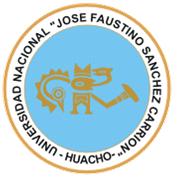 UNIVERSIDAD NACIONAL "JOSÉ FAUSTINO SÁNCHEZ CARRIÓN"DEPARTAMENTO ACADÉMICO DE CIENCIAS SOCIALES Y HUMANIDADESFACULTAD DE EDUCACIÓNESCUELA ACADÉMICO PROFESIONAL CIENTÍFICO HUMANÍSTICO DUALDEPARTAMENTO ACADÉMICO DE CIENCIAS SOCIALES Y HUMANIDADESSÍLABODATOS GENERALESCÓDIGO DE LA ASIGNATURA                 	: 702	 ESCUELA ACADÉMICO PROFESIONAL 	: Científico Humanístico DualASIGNATURA                                               : Práctica docente discontinua IDEPARTAMENTO ACADÉMICO               	: Ciencias Sociales y HumanidadesCICLO DE ESTUDIOS                              	: VII CicloESPECIALIDAD                                           : Ciencias Sociales y TurismoCRÉDITOS                                              	: 02CONDICIÓN                                            	: ObligatorioHORAS SEMANALES                               	: 04 (4 P)1.10. PREREQUISITO                                      	: Práctica de Observación Didáctica       1.11. SEMESTRE ACADÉMICO                      	: 2018- I       1.12. DOCENTE			                     	: Mg. Manuel Changana García       1.13. CORREO ELECTRÓNICO	                     	: manuelch@19 hotmail.com       1.14. TELÉFONO                                                  : 975591064  II. SUMILLA Se propone ejercitar al futuro docente en el desarrollo de la gestión pedagógica realizando estudio Del Centro Educativo y del aula o ambiente de trabajo y preparando diseños alternativos de organización y funcionamiento de tipos y modelos de Centro Educativo y de ambiente de trabajo a aulas experimentales.II. COMPETENCIAS3.1. Analiza y caracteriza la gestión pedagógica a nivel de aula.3.2. Evalúa tipos, modelos de organización y funcionamiento de la institución educativa y de aula.3.3.	Articula, observa, conduce, ejecuta y evalúa el proceso de enseñanza-aprendizajeIV. CONTENIDOS CURRICULARES TRANSVERSALES4.1. Investigación Interdisciplinaria.4.2. Ética y desarrollo profesional.V. CONTENIDO TEMÁTICO La programación está dividida en 17 semanas.PRIMERA SEMANAMarco teórico del Diseño Curricular Nacional (DCN).SEGUNDA SEMANAMarco Curricular y operativo del DCN.TERCERA SEMANADocumentos de gestión del aula. Programación Curricular del aula de largo y corto plazo.CUARTA SEMANATemas transversales, ejes curriculares, plan de estudio, plan operativo de aula y programación curricular del aula.QUINTA SEMANAProgramación curricular anual SEXTA SEMANAProgramación de las Unidades didácticasSÉTIMA SEMANALas sesiones de aprendizajeOCTAVA SEMANAEvaluación Parcial.NOVENA SEMANAProcesos pedagógicos en los aprendizajes. Las actitudes extracurriculares, objetivos y estrategias.DÉCIMA SEMANAProcesos pedagógicos de los aprendizajes.DÉCIMA PRIMERA SEMANAConvivencia con los alumnos.DÉCIMA SEGUNDA SEMANAEvaluación docente, tipos, técnicas e instrumentos.DÉCIMA TERCERA SEMANARealiza clases simuladas en las aulas.DÉCIMA CUARTA SEMANARealiza clases efectivas en el aula. Selección de los materiales didácticos.DÉCIMA QUINTA SEMANALas actividades extracurriculares, objetivas y estratégicas.DÉCIMA SEXTA SEMANATrabajos de investigación realizados.DÉCIMA SÉTIMA SEMANAEvaluación final.VI. METODOLOGÍA  CLASES TEÓRICASConferencias magistralesDiálogoObservación dirigidaCLASES PRÁCTICASVisitas de campoLecturas y comentariosTRABAJOS INDIVIDUALESTrabajos dirigidosEstudios individualesResumen de textosTRABAJOS GRUPALESAnálisis de grupoEntrevistasSeminariosEXPOSICIÓN INDIVIDUAL Y GRUPALExposiciones y debatesDiscusión en panel, mesa redonda y foro.VII.  EQUIPOS Y MATERIALESMEDIOS DIDÁCTICOSInstitución Educativa de prácticasDCN de Educación Básica Regular Educación Secundaria.Lineamientos generales de las prácticas preposicionales,MATERIALES DIDÁCTICOSTextos de consultaPapelotes, pizarra.Plumones y registros.VIII. EVALUACIÓNCRITERIOSAsistencia y puntualidad.Examen escritoExposición de temasClase simulada y real en el aire.INDICADORES30 % de inasistenciaIndividualIndividual finalTrabajo grupalINSTRUMENTOSRegistro de evaluaciónCuestionarioFicha de observaciónInformeIX. BIBLIOGRAFÍACAGNE, Roden. “Principios Básicos del Aprendizaje. México. 1971.HIDALGO, Magno. “Como se observa una clase”. Lima. 1992.” MINISTERIO DE Educación. “.Diseño Curricular Nacional”. Educación Básica Regular.LEY GRAL. DE EDUCACIÓN.28044LEY del Profesorado N° 24029 y su Modificatoria la N° 25212.Ley Carrera Pública Magisterial. N° 29062Ley de Reforma Magisterial. N° 29944Ministerio de Educación. “Diseño Curricular Nacional”.Normas funcionamiento escolar. 2014.                                             .							                                                                     Ciudad Universitaria, abril de 2018.                                                                            _______________________________                                                                                   Mg. Manuel Changana GarcíaUNIVERSIDAD NACIONAL "JOSÉ FAUSTINO SÁNCHEZ CARRIÓN"DEPARTAMENTO ACADÉMICO DE CIENCIAS SOCIALES Y HUMANIDADESFACULTAD DE EDUCACIÓNESCUELA ACADÉMICO PROFESIONAL CIENTÍFICO HUMANÍSTICO DUALDEPARTAMENTO ACADÉMICO DE CIENCIAS SOCIALES Y HUMANIDADESSÍLABODATOS GENERALESESCUELA ACADÉMICO PROFESIONAL: Científico Humanístico DualCÓDIGO DE LA ASIGNATURA                : 806DEPARTAMENTO ACADÉMICO              : Ciencias Sociales y HumanidadesCICLO DE ESTUDIOS                              : VIII CicloASIGNATURA                                           : Práctica Discontinua IICRÉDITOS                                                 : 04ESPECIALIDAD                                         : Ciencias Sociales y TurismoHORAS SEMANALES                                : 04 (T: 02) (P: 02)PREREQUISITO                                        : Práctica Discontinua I1.10. SEMESTRE ACADÉMICO                       : 2018 - I       1.11. DOCENTE			                     : Manuel Changana García       1.12. CORREO ELECTRÓNICO	                     : manuelch19@ hotmail.com       1.13. TELÉFONO                                              : 975591064  II. SUMILLASe propone ejercitar al futuro docente en el desarrollo del proceso didáctico planificado, programando, implementando, conduciendo, evaluando el aprendizaje de la unidad didáctica y las sesiones de clase.III. OBJETIVOS3.1. Planifica, implementa, organiza y formula la programación anual, unidades didácticas y sesiones de aprendizaje.3.2.	Ejecuta la planificación, conducción y evaluación del proceso de Enseñanza-Aprendizaje a nivel de aula.IV. CONTENIDO TEMÁTICO La programación está dividida en 17 semanas.PRIMERA SEMANALa Diversificación Curricular.SEGUNDA SEMANAElaboración de la Programación Anual.TERCERA SEMANAElaboración de las Unidades didácticas.CUARTA SEMANALas sesiones de Aprendizaje.QUINTA SEMANALos proyectos de Aprendizaje.SEXTA SEMANALos módulos de Aprendizaje.SÉTIMA SEMANALos Procesos pedagógicos.OCTAVA SEMANAEvaluación Parcial.NOVENA SEMANAPerfil del educador y del educando.DÉCIMA SEMANAEjecución de la clase mediante talleres pedagógicos con presentación de la sesión de aprendizaje.DÉCIMA PRIMERA SEMANAConducción y ejecución de clases reales en el aula.DÉCIMA SEGUNDA SEMANAProcesos pedagógicos del plan de clase.DÉCIMA TERCERA SEMANATécnicas de instrumentos de evaluación.DÉCIMA CUARTA SEMANAEvaluación de fichas de observación sobre las clases realizadas.DÉCIMA QUINTA SEMANAEvaluación del rendimiento académico.DÉCIMA SEXTA SEMANAEvaluación de la carpeta didáctica.DÉCIMA SÉTIMA SEMANAEvaluación final.V. METODOLOGÍA Capacidad para aprender los conceptos y categorías de la psicología.Exposición- diálogo.VI. EQUIPOS Y MATERIALESSeparatas seleccionadas.VII. EVALUACIÓNTener un mínimo del 70% de asistencia según normas de reglamento académico.Control de prácticas calificadas de las lecturas.Cumplir con los temas encomendados por el profesor con relación a los trabajos       Individuales y /o grupales. VIII. BIBLIOGRAFÍACAGNE, Rubén. “Principios básicos del Aprendizaje”.DISEÑO Curricular Nacional 2015. MINEDU.HIDALGO, Magno. “Como observar una clase”.LEY de Carrera Pública Magisterial N° 29944 y su Reglamento.PROGRAMACIÓN ANUAL, Unidades Didácticas y Sesiones de Aprendizaje. “Jornada Escolar Completa”. MINEDU.                                                                                  .                                                                                                                       Ciudad Universitaria, abril de 2018.                                                                            _______________________________                                                                                         Mg. Manuel Changana GarcíaUNIVERSIDAD NACIONAL "JOSÉ FAUSTINO SÁNCHEZ CARRIÓN"DEPARTAMENTO ACADÉMICO DE CIENCIAS SOCIALES Y HUMANIDADESFACULTAD DE EDUCACIÓNESCUELA ACADÉMICO PROFESIONAL CIENTÍFICO HUMANÍSTICO DUALDEPARTAMENTO ACADÉMICO DE CIENCIAS SOCIALES Y HUMANIDADESSÍLABODATOS GENERALES		 ESCUELA ACADÉMICO PROFESIONAL 	: Científico Humanístico DualDEPARTAMENTO ACADÉMICO               	: Ciencias Sociales y HumanidadesASIGNATURA                                              :  Lógica y Epistemología de las Ciencias SocialesCICLO DE ESTUDIOS                              	: VIII CicloCRÉDITOS                                              	: 03HORAS SEMANALES                               	: 04 (2 T) (2 P)1.7. SEMESTRE ACADÉMICO                      	: 2018 - I        1.8.  DOCENTE			              : Mg. Manuel Changana García        1.9.  CORREO ELECTRÓNICO	              : manuelch@19 hotmail.com        1.10. TELÉFONO                                                : 975591064  II. SUMILLALa asignatura de Lógica y Epistemología de las Ciencias Sociales conceptualiza el conocimiento en su forma teórica en su esencia y manifestaciones, mostrando su desarrollo evolutivo como producto avanzado del ser humano, en todas las formaciones económicas sociales, enfatizando el conocimiento científico, su génesis y desarrollo.III. OBJETIVOS3.1. Conocer y analizar el significado del conocimiento humano en el proceso de lucha entre el hombre y la naturaleza.3.2. Conocer, explicar y analizar el bajo nivel de los conocimientos científicos en las sociedades esclavistas.3.3.	Conocer, explicar y analizar la lucha entre el conocimiento y la ideología religiosa en la sociedad feudal.3.4. Conocer, explicar y analizar el desarrollo del conocimiento en la producción artesanal, primera fase de desarrollo del capitalismo.3.5. Conocer, explicar y analizar el desarrollo del conocimiento en la producción manufacturera, segunda fase de desarrollo del capitalismo. 3.6. Conocer, explicar y analizar el desarrollo del conocimiento en la primera revolución industrial. 3.7. Conocer, explicar y analizar el desarrollo del conocimiento en la segunda revolución industrial. 3.8. Conocer, explicar y analizar el desarrollo del conocimiento en la tercera revolución industrial.                IV. CONTENIDO TEMÁTICO La programación está dividida en 17 semanas.PRIMERA SEMANALas Ciencias Sociales y su clasificación. Las ciencias del pensamiento y su base metodológica de estudio.La génesis del conocimiento en la comunidad primitiva. El hombre primitivo y la deformación del conocimiento..SEGUNDA SEMANAEl surgimiento del pensamiento filosófico materialista y su influencia en el desarrollo de ciertos conocimientos científicos en Egipto y Babilonia.La concepción materialista del mundo en la India y su influencia en los conocimientos científicos.TERCERA SEMANALa concepción materialista en China y su influencia en el surgimiento del conocimiento científico natural.El materialismo griego de los filósofos jonios y su estrecha relación con el enriquecimiento del saber científico.CUARTA SEMANAEl materialismo griego del siglo V a. d. n.e., y el desarrollo de los conocimientos científicos. Sócrates y la teleología.Platón y la teoría mística del conocimiento.QUINTA SEMANAAristóteles y la teoría empirista del conocimiento. Aristóteles y el estudio de los problemas lógicos.El desarrollo del conocimiento en la antigua Roma.SEXTA SEMANAEl desarrollo del conocimiento en el feudalismo de los países de OrienteEl conocimiento en los países de Europa Occidental (siglos V-XIV). La producción artesanal primera fase del desarrollo del capitalismo (siglos XI al XIV).SÉTIMA SEMANAEl desarrollo del conocimiento en los Siglos XV y XVI en Europa Occidental durante la producción manufacturera, segunda fase del desarrollo del capitalismo.La evolución del conocimiento en Europa Occidental desde fines del siglo XVI y principios del siglo XVIII, durante la producción manufacturera.OCTAVA SEMANAEvaluación Parcial.NOVENA SEMANAEl desarrollo del conocimiento en Rusia durante la producción manufacturera en los siglos XVII  y los primeros dos tercios del siglo XVIII. Lomonósov y su papel en el desarrollo de las nuevas ideas en las ciencias de la naturaleza.El desarrollo del conocimiento en Francia en el siglo XVIII.DÉCIMA SEMANAEl desarrollo del conocimiento en Alemania a fines del siglo XVIII y comienzos del siglo XIX.Aparición del materialismo dialéctico y del materialismo histórico. El materialismo dialéctico e histórico, sistema filosófico y concepción del mundo del proletariado.DÉCIMA PRIMERA SEMANAEl desarrollo del conocimiento en Europa Occidental durante la segunda revolución industrial.El desarrollo del materialismo dialéctico e histórico en el período de la primera revolución rusa. Las premisas científicas de la etapa leninista de la filosofía marxista.DÉCIMA SEGUNDA SEMANAEl desarrollo del materialismo dialéctico por Lenin en la lucha contra el idealismo y la metafísica. La obra de Lenin “Materialismo y empiriocriticismo”. La solución de los problemas relacionados con la teoría del conocimiento del materialismo dialéctico.El progreso de las ciencias naturales contemporáneas.DÉCIMA TERCERA SEMANAEl desarrollo del conocimiento científico en Rusia después de Lenin.La dialéctica del proceso del conocimiento y la lógica dialéctica.DÉCIMA CUARTA SEMANALa crisis de la filosofía burguesa en la época actual. Las corrientes irracionalistas.El conocimiento para las corrientes filosóficas religiosas.DÉCIMA QUINTA SEMANALos nuevos avances de la revolución de las ciencias de la naturaleza. Los problemas filosóficos de la física contemporánea.Significación metodológica de los nuevos progresos de la biología y la química.DÉCIMA SEXTA SEMANALos problemas filosóficos de la fisiología de la actividad nerviosa superior y de la psicología.Problemas filosóficos de la cibernética y de las matemáticas.DÉCIMA SÉTIMA SEMANAEvaluación final.V. METODOLOGÍA   Se utilizará el método inductivo-deductivo y dialéctico.VI. EQUIPOS Y MATERIALESSeparatas de lecturas seleccionadas.Libros de los estudiosos de la historia del conocimiento.VII. EVALUACIÓNTener un mínimo del 70% de asistencia según normas de reglamento académico.Lectura obligatoria: “Materialismo y Empiriocriticismo”Prácticas calificadas.Pruebas escritas (primer parcial y evaluación final).	          . VIII. BIBLIOGRAFÍAARISTÓTELES           “Las Categorías”. Moscú. 1934.DYNNIK M. A.             “Historia de la Filosofía”. Editorial Grijalbo S. A. Tomos I-VII. México. 1963. HEGEL, Guillermo       “Lecciones sobre la historia de la filosofía”.KARPOV, V. N.            “Platón, obras”. Moscú. 1936.KUZNETSOV, B. G.     “Lomonósov, Lobachevski, Mendeleev. Su vida y sus Ideas. Moscú. 1945.KUZNETSOV, B. G.     “La cibernética, el pensamiento, la vida. Moscú. 1964.LENIN                          “Materialismo y Empiriocriticismo”. Editorial “El Quijote”. Argentina. 1946.MARX y ENGELS        “Introducción a la Dialéctica de la naturaleza”. Edit.Grijalbo. México. 1959.MARX y ENGELS        “Del Socialismo Utópico al Socialismo Científico”. Moscú. 1952.PETROV, A. A.            “Van Chung, materialista de la antigua China”. Moscú. 1940.PLEJANOV, J.V.          “Historia de las ideas sociales en Rusia”.Moscú. 1953.ROSSENTAL IUDIN    “Diccionario Filosófico” Ediciones Universo. Lima. 1985.TANNERY, P.              “El Progreso de las Ciencias Naturales en Europa”. Moscú. 1935.WIENER, N.                 “Cibernética y Sociedad”. Moscú. 1963.                                                                     Ciudad Universitaria, abril de 2018.                                                                            _______________________________                                                                                Mg. MANUEL CHANGANA GARCÍAUniversidad Nacional José Faustino Sánchez CarriónDEPARTAMENTO ACADÉMICO DE CIENCIAS SOCIALES Y HUMANIDADESSÍLABO ASIGNATURA: PRÁCTICA DE OBSERVACIÓN DE GESTIÓNDATOS GENERALES: Código de Asignatura			: 505	Escuela Académico Profesional		: Educación Básica, Científica, humanística  Especialidad				: Ciencias Sociales y Turismo Departamento Académico		: Ciencias Sociales y Humanidades Ciclo					: V Ciclo Créditos				: 01	 Condición: Obligatorio o Electivo		: Obligatorio 	 Horas Semanales			: 0 2		 Duración				: 17 semanas   Semestre Académico 			:  2018 -I  Docente				: Mg. Manuel Alcides Changana García  Correo Electrónico                                     : manuelch19ahotmail.com  Teléfono				: 975591 064SUMILLA:Es una asignatura eminentemente práctica, cuya finalidad es conocer, elaborar y aplicar los elementos y estructura organizativa de una institución educativa.Su contenido comprende diagnosticar el entorno de la I.E., estructura interna del Centro o Programa Educativo, análisis de las funciones de los órganos que constituyen el aparato institucional, elaboración de instrumentos de planificación y organización administrativa.METODOLOGÍA DE ENSEÑANZA:COMPETENCIASParticipa en el conocimiento de la organización y funcionamiento de la Institución Educativa. Observa, analizar y evaluar la infraestructura y equipamiento de la Institución Educativa.Percibe e interpretar sistemáticamente la organización y función institucional pedagógica y administrativa.Identifica y analiza sistemáticamente la documentación de gestión administrativa de una Institución Educativa.ESTRATEGIAS METODOLÓGICAS3.3. MEDIOS Y MATERIALES DE ENSEÑANZAMedios impresos: separatas, textos, guías de clase.Medios materiales: Instituciones Educativas de Práctica.IV. CONTENIDO TEMÁTICOLa programación está dividida en 17 semanas.Primera SemanaLos compromisos de la gestión educativa.Segunda semanaLos momentos del PAT.Tercera semanaContenidos básicos del PAT.Cuarta semanaIndicaciones básicas para el uso aplicativo del PAT.Quinta semanaEl Proyecto Educativo Institucional (PEI).Sexta semanaEstructura del PEI.Séptima semanaAcciones para la implementación del PEI.Octava semanaEvaluación parcialNovena semanaEl Proyecto Curricular InstitucionalDécima semanaEl reglamento interno.Décima primera semanaEstructura del reglamento interno.Décima segunda semanaEl manual de organización y funcionesDécima tercera semanaEl informe de gestión anual (IGA).Décima cuarta semanaEl organigrama y sus elementos.Décima quinta semanaEl manual de procedimientos administrativos.Décima sexta semanaLa educación inclusiva.Décima séptima semanaEvaluación final.METODOLOGÍA DE EVALUACIÓNEl Sistema de Evaluación será de acuerdo a lo dispuesto en el Reglamento Académico. La evaluación es de carácter cognoscitiva, aplicativa y formativa. 	Requisitos para la Calificación: El incumplimiento de más del 30% de inasistencias a clases dará lugar a la desaprobación de la asignatura. El promedio menor de 0.7 exigirá una prueba sustitutoria para los estudiantes, cuyo promedio final no excederá de 12.Para obtener el Promedio Final se aplicará la formula siguiente:PF = P1 (0.35) + P2 (0.35) + P3 (0.3)I Examen Parcial (P1)						35%II Examen Parcial (P2)						35%Trabajos Académicos (Talleres, intervenciones en clases, 	30%Exposiciones, discusión en grupo, sustentación de proyectos investigación yo trabajos asignados (P3).  El promedio aprobatorio es de once (11). La fracción igual o mayor que 0.5 se considera a favor del alumno sólo para la obtención del Promedio Final.REFERENCIAS BIBLIOGRÁFICAS 6.1. Ley de reforma magisterial 29944 y su reglamento D.S. 004-2013-ED.6.2. Nueva Ley General de Educación - Ley N.º 28044 6.3. Ley del Profesorado N.º 24029 - Modificatoria Ley N.º 25212.6.4. Huaranga Ross, Oscar: Estructura del Proyecto Curricular.6.5. Sovero Hinostroza, Franklin V.: Proyecto Educativo Institucional.6.6. Ramos, Rubén: Proyecto Educativo Institucional.6.7. Diseño Curricular Nacional EBR - Ministerio de Educación del Perú-20096.8. Pizarro, Guillermina “Currículo por Competencias”6.9. Muzas, María “Diseño de Diversificación Curricular”           6.10. Proyecto educativo institucional de una I.E. edit. ABEDUL 2007  							HUACHO, ABRIL DE 2018.                                                           ………………………..……………………………                                                              Mg. MANUEL A. CHANGANA GARCÍA.PROCEDIMIENTOS APRENDIZAJE INTERROGANTES O PROBLEMAS 1. COGNITIVAConferencias magistralesExposicionesAnálisis y debate Desarrollar capacidades orientadas a conocer a profundidad la organización, funcionamiento, infraestructura y equipamiento de la Institución Educativa, teniendo en cuenta la gestión administrativa  APLICATIVASTareas dirigidas/supervisadasExposiciones temáticasElaboración y aplicación de diferentes fichasDesarrollar capacidades orientadas a la elaboración y aplicación de fichas de diagnóstico, fichas de organización, fichas de reseña histórica, ficha de infraestructura fichas de caracterización del educando etc.FORMATIVASReflexión individual y colectivaAnálisis, autoevaluaciónCo evaluaciónActitud críticaDemuestra asistencia y puntualidad a la I.E. de Práctica.CRITERIOS INDICADORES INSTRUMENTOS Conocimiento.Participación activa con aportes durante las sesiones de clase.Puntualidad y respeto.Práctica de actitudes y valores.Entrega puntual de las tareas y trabajos.Efectiva participación en la práctica pre profesional.Presentación de la carpeta pedagógicaIdentifica los elementos de la gestión educativaInvestiga sobre el PAT de una I.E.Analiza y comenta la importancia del PEI.Analiza y comenta sobre el MOF.Analiza y comente sobre el Reglamento Interno de la Institución educativa.Analiza Registro de asistencia.Registro auxiliar de evaluación.Preguntas abiertas.Trabajos de investigaciónExposiciones Evaluaciones